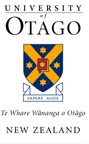 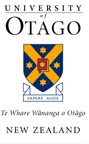 This must be completed PRIOR to the prospective contractor performing any services. One application is required for each contractor (not per contract) unless there are significant changes with the contractor. PART 1This section is to be completed by the Contracting Manager (person responsible for the engagement) or the Administrator. PART 2 To be completed by the Contracting Manager in consultation with the prospective contractor, the content for this section needs to be confirmed with the prospective contractor.PART 3 To be signed by the Contracting Manager as well as the Delegated Approver with authorised delegated authority, (if not the same person). If the contract spans more than one budget period, this will require Chief Operating Officer’s (COO) approval. The completed application form should be forwarded to Division HR Manager for the compliance check to be undertaken before proceeding with Contract. Allow five working days for this process to be completed.Check you have delegated approval authority prior to completing the application form. If the contractor is not a New Zealand resident, please discuss with your Divisional HR Manager.If the nature of the work being undertaken under this contract comes under the IRD Schedular Deduction regime – please see Payment Flowchart.PART 1 Sections A – D: To be completed by Contracting Manager or Administrator.PART 1 Sections A – D: To be completed by Contracting Manager or Administrator.PART 1 Sections A – D: To be completed by Contracting Manager or Administrator.PART 1 Sections A – D: To be completed by Contracting Manager or Administrator.Section A: Contracting Manager DetailsSection A: Contracting Manager DetailsSection A: Contracting Manager DetailsSection A: Contracting Manager DetailsDate:Name:Position: Division/ Department/ Faculty:Telephone:Cost Centre:Contact Person:(where not the Contracting Manager)Contact Person Phone:Section B: Services RequiredSection B: Services RequiredSection B: Services RequiredSection B: Services RequiredThe contractor will be engaged for the following services/tasks/outcomes:The contractor will be engaged for the following services/tasks/outcomes:The contractor will be engaged for the following services/tasks/outcomes:The contractor will be engaged for the following services/tasks/outcomes:Section C: Reason for Engagement of ServicesSection C: Reason for Engagement of ServicesSection C: Reason for Engagement of ServicesSection C: Reason for Engagement of ServicesPlease state reasons why services cannot be delivered under a University Employment Agreement (casual or fixed term) with this service provider i.e. why should they be engaged as an independent contractor rather than an employee.Please state reasons why services cannot be delivered under a University Employment Agreement (casual or fixed term) with this service provider i.e. why should they be engaged as an independent contractor rather than an employee.Please state reasons why services cannot be delivered under a University Employment Agreement (casual or fixed term) with this service provider i.e. why should they be engaged as an independent contractor rather than an employee.Please state reasons why services cannot be delivered under a University Employment Agreement (casual or fixed term) with this service provider i.e. why should they be engaged as an independent contractor rather than an employee.Section D: Contract DetailsSection D: Contract DetailsSection D: Contract DetailsSection D: Contract DetailsStart date:End date: If end date unknown, specify reason why and estimated length of engagementTotal period: (days/months)Estimated hours over period:Total fee to be charged:Is total fee: (please select)GST inclusive  	GST exclusive   GST inclusive  	GST exclusive   GST inclusive  	GST exclusive   $ Rate per hour:NZ $ NZ $ NZ $ Method of Payment:   Invoice on Completion  	  Invoice Monthly   Invoice on Completion  	  Invoice Monthly   Invoice on Completion  	  Invoice MonthlyPART 2 Sections E – H: To be completed by Contracting Manager in consultation with the prospective contractor.PART 2 Sections E – H: To be completed by Contracting Manager in consultation with the prospective contractor.PART 2 Sections E – H: To be completed by Contracting Manager in consultation with the prospective contractor.PART 2 Sections E – H: To be completed by Contracting Manager in consultation with the prospective contractor.PART 2 Sections E – H: To be completed by Contracting Manager in consultation with the prospective contractor.PART 2 Sections E – H: To be completed by Contracting Manager in consultation with the prospective contractor.PART 2 Sections E – H: To be completed by Contracting Manager in consultation with the prospective contractor.Section E: Contractor DetailsSection E: Contractor DetailsSection E: Contractor DetailsSection E: Contractor DetailsSection E: Contractor DetailsSection E: Contractor DetailsSection E: Contractor DetailsContractor Surname:Contractor Surname:First Name(s):First Name(s):Trading Name:Trading Name:IRD Number:IRD Number:GST Registered:GST Registered: Yes                       	 No Yes                       	 No Yes                       	 No Yes                       	 No Yes                       	 NoPublic Liability Insurance Public Liability Insurance  Yes                       	 No       If “Yes” Amount: NZ $  Yes                       	 No       If “Yes” Amount: NZ $  Yes                       	 No       If “Yes” Amount: NZ $  Yes                       	 No       If “Yes” Amount: NZ $  Yes                       	 No       If “Yes” Amount: NZ $ Professional Indemnity Insurance  Professional Indemnity Insurance   Yes                       	 No       If “Yes” Amount: NZ $ Yes                       	 No       If “Yes” Amount: NZ $ Yes                       	 No       If “Yes” Amount: NZ $ Yes                       	 No       If “Yes” Amount: NZ $ Yes                       	 No       If “Yes” Amount: NZ $Telephone:Telephone:Email:Email:Address:Address:SECTION F.	Initial Independent Contractor Determination CheckSECTION F.	Initial Independent Contractor Determination CheckSECTION F.	Initial Independent Contractor Determination CheckSECTION F.	Initial Independent Contractor Determination CheckSECTION F.	Initial Independent Contractor Determination CheckSECTION F.	Initial Independent Contractor Determination CheckSECTION F.	Initial Independent Contractor Determination CheckThese questions will enable the University to make an accurate determination of the contractor/employment status.These questions will enable the University to make an accurate determination of the contractor/employment status.These questions will enable the University to make an accurate determination of the contractor/employment status.These questions will enable the University to make an accurate determination of the contractor/employment status.These questions will enable the University to make an accurate determination of the contractor/employment status.These questions will enable the University to make an accurate determination of the contractor/employment status.These questions will enable the University to make an accurate determination of the contractor/employment status.Please select the appropriate answer that applies to the prospective contractor for each question.Please select the appropriate answer that applies to the prospective contractor for each question.Please select the appropriate answer that applies to the prospective contractor for each question.Please select the appropriate answer that applies to the prospective contractor for each question.Please select the appropriate answer that applies to the prospective contractor for each question.Please select the appropriate answer that applies to the prospective contractor for each question.Please select the appropriate answer that applies to the prospective contractor for each question.Is the prospective contractor currently an employee/have you been an employee of the University in the last 2 years?Is the prospective contractor currently an employee/have you been an employee of the University in the last 2 years?Is the prospective contractor currently an employee/have you been an employee of the University in the last 2 years?Is the prospective contractor currently an employee/have you been an employee of the University in the last 2 years?	Yes		No	Yes		No	Yes		NoIs the University of Otago the only organisation that the prospective contractor will routinely provide the same or similar service to in this year, as part of your continuing business?Is the University of Otago the only organisation that the prospective contractor will routinely provide the same or similar service to in this year, as part of your continuing business?Is the University of Otago the only organisation that the prospective contractor will routinely provide the same or similar service to in this year, as part of your continuing business?Is the University of Otago the only organisation that the prospective contractor will routinely provide the same or similar service to in this year, as part of your continuing business?	Yes		No	Yes		No	Yes		NoBy estimation will the prospective contractor’s income from this contract be greater than 50% of their/ or their organisation’s income for this year?By estimation will the prospective contractor’s income from this contract be greater than 50% of their/ or their organisation’s income for this year?By estimation will the prospective contractor’s income from this contract be greater than 50% of their/ or their organisation’s income for this year?By estimation will the prospective contractor’s income from this contract be greater than 50% of their/ or their organisation’s income for this year?	Yes		No	Yes		No	Yes		NoIf you answered YES to ANY of the questions above, please go to SECTION G.If you answered NO to ALL of the questions above, please go directly to SECTION H.If you answered YES to ANY of the questions above, please go to SECTION G.If you answered NO to ALL of the questions above, please go directly to SECTION H.If you answered YES to ANY of the questions above, please go to SECTION G.If you answered NO to ALL of the questions above, please go directly to SECTION H.If you answered YES to ANY of the questions above, please go to SECTION G.If you answered NO to ALL of the questions above, please go directly to SECTION H.If you answered YES to ANY of the questions above, please go to SECTION G.If you answered NO to ALL of the questions above, please go directly to SECTION H.If you answered YES to ANY of the questions above, please go to SECTION G.If you answered NO to ALL of the questions above, please go directly to SECTION H.If you answered YES to ANY of the questions above, please go to SECTION G.If you answered NO to ALL of the questions above, please go directly to SECTION H.SECTION G. Detailed Independent Contractor Determination (obtain details from the prospective contractor)SECTION G. Detailed Independent Contractor Determination (obtain details from the prospective contractor)SECTION G. Detailed Independent Contractor Determination (obtain details from the prospective contractor)SECTION G. Detailed Independent Contractor Determination (obtain details from the prospective contractor)SECTION G. Detailed Independent Contractor Determination (obtain details from the prospective contractor)SECTION G. Detailed Independent Contractor Determination (obtain details from the prospective contractor)SECTION G. Detailed Independent Contractor Determination (obtain details from the prospective contractor)Please obtain evidence of wider business trading relationships that the prospective contractor is involved in, or has provided, the same or similar services outside of the University in the table below.  Alternatively, attach a brochure of the prospective contractor’s services, which demonstrates the extent of their trading relationships.Confirm there is no potential conflict of interest e.g. intellectual property etcPlease obtain evidence of wider business trading relationships that the prospective contractor is involved in, or has provided, the same or similar services outside of the University in the table below.  Alternatively, attach a brochure of the prospective contractor’s services, which demonstrates the extent of their trading relationships.Confirm there is no potential conflict of interest e.g. intellectual property etcPlease obtain evidence of wider business trading relationships that the prospective contractor is involved in, or has provided, the same or similar services outside of the University in the table below.  Alternatively, attach a brochure of the prospective contractor’s services, which demonstrates the extent of their trading relationships.Confirm there is no potential conflict of interest e.g. intellectual property etcPlease obtain evidence of wider business trading relationships that the prospective contractor is involved in, or has provided, the same or similar services outside of the University in the table below.  Alternatively, attach a brochure of the prospective contractor’s services, which demonstrates the extent of their trading relationships.Confirm there is no potential conflict of interest e.g. intellectual property etcPlease obtain evidence of wider business trading relationships that the prospective contractor is involved in, or has provided, the same or similar services outside of the University in the table below.  Alternatively, attach a brochure of the prospective contractor’s services, which demonstrates the extent of their trading relationships.Confirm there is no potential conflict of interest e.g. intellectual property etcPlease obtain evidence of wider business trading relationships that the prospective contractor is involved in, or has provided, the same or similar services outside of the University in the table below.  Alternatively, attach a brochure of the prospective contractor’s services, which demonstrates the extent of their trading relationships.Confirm there is no potential conflict of interest e.g. intellectual property etcPlease obtain evidence of wider business trading relationships that the prospective contractor is involved in, or has provided, the same or similar services outside of the University in the table below.  Alternatively, attach a brochure of the prospective contractor’s services, which demonstrates the extent of their trading relationships.Confirm there is no potential conflict of interest e.g. intellectual property etcClientsIndustry type (e.g. Retail, Education, Finance) 
OR Client NameIndustry type (e.g. Retail, Education, Finance) 
OR Client NameBasic Services DeliveredBasic Services DeliveredYearLength of engagemente.g.ABC UniversityABC UniversityDesigned and presented a course in XYZDesigned and presented a course in XYZ20073 months1.2.3.Section G - continuedAppendix 1: Independent Contract Determination definitions These questions are taken from IRD published guidelines. Please see detailed definitions each of the tests below  Tests Tests Please circle/mark clearly the answer that applies to the prospective contractor in column A or BPlease circle/mark clearly the answer that applies to the prospective contractor in column A or BControl TestThe control test has been the most common test utilised to distinguish between independent contractors and employees. The test analyses the nature and degree of detailed control exercised by the employer over the worker e.g. over hours of work, methods, level of supervision. The greater the degree of control by the employer, the more likely it is that the worker is an employee. Control TestThe control test has been the most common test utilised to distinguish between independent contractors and employees. The test analyses the nature and degree of detailed control exercised by the employer over the worker e.g. over hours of work, methods, level of supervision. The greater the degree of control by the employer, the more likely it is that the worker is an employee. Will the prospective contractor have control over how, where and when the services are provided? (within practicality /this is apart from being required to deliver to agreed outcomes or to a pre-determined schedule/programme)  	Yes		NoWill the prospective contractor be responsible for the quality and pricing of the service to be provided? 	Yes		NoWill the prospective contractor supervise the provision of services/work and can the prospective contractor hire other people to perform some or all of the services? 	Yes		NoIntegration TestThe integration test (also known as the organisation test) is based on the notion of an employee being "part and parcel" of the organisation in which he/she is employed. By way of contrast, an independent contractor, although doing work for a business  is not integrated into the business, and is only an “accessory”.Integration TestThe integration test (also known as the organisation test) is based on the notion of an employee being "part and parcel" of the organisation in which he/she is employed. By way of contrast, an independent contractor, although doing work for a business  is not integrated into the business, and is only an “accessory”.Are the services provide by the prospective contractor different from work usually performed by other university employees? 	Yes		No	Apart from the venue will the prospective contractor pay for expenditure incurred in doing the work? (e.g. provision of own materials, equipment, supplies, consumables) 	Yes		NoWill the prospective contractor be prevented from access to the University facilities and services normally provided to employees only? 	Yes		NoWill the prospective contractor invoice the University for services provided? 	Yes		NoWill the prospective contractor be paid as services are performed, or on completion, as opposed to a regular set payment (i.e. like a salary)? 	Yes		NoIndependence TestThe independence test focuses on the manner in which the worker ordinarily performs his/her business or work, including their economic involvement (for example, an independent contractor can make an economic loss from a contract). Independence TestThe independence test focuses on the manner in which the worker ordinarily performs his/her business or work, including their economic involvement (for example, an independent contractor can make an economic loss from a contract). Will the prospective provide supply or be charged for the necessary tools, vehicles, office, phone, computer etc to perform the services? 	Yes		NoWill the prospective contractor have their own client base and are they free to work for other clients/organisations? 	Yes		NoDoes the prospective contractor advertise or actively canvass for work with other clients? 	Yes		NoDoes the prospective contractor provide or pay for their own training? 	Yes		NoWould the University be required to pay GST in addition to any payment for the services performed by the prospective contractor?No        	Yes                	No Intention TestThe intention test examines the intention of the parties in the relationship. Usually intention is demonstrable from the express terms of the contract between the two parties. However, the contract must be consistent with the actual circumstances and conduct of the parties to the relationship - the description given to the relationship is not a conclusive indication of the type of relationship that exists.Intention TestThe intention test examines the intention of the parties in the relationship. Usually intention is demonstrable from the express terms of the contract between the two parties. However, the contract must be consistent with the actual circumstances and conduct of the parties to the relationship - the description given to the relationship is not a conclusive indication of the type of relationship that exists.Could the University sue the prospective contractor for loss resulting from the provision of the services? 	Yes		NoIf the services were not performed to the standard specified in the proposed contract with the prospective contractor, could the University withhold payment? 	Yes		NoWill the prospective contractor be liable for GST, insurance and ACC levies? 	Yes		NoWill the prospective contractor be performing services which had been performed by independent contractors previously?     Yes                    NoHas the prospective contractor specifically stated that they want to provide services to the University as an independent contractor?	    Yes                  No               Economic Reality TestThe economic reality test (also known as the fundamental test) involves examining the total situation of the work relationship to determine its economic reality i.e. is the worker engaged to perform the services providing the services as a person on business on his/her own account? This includes having regard to circumstances prior to entering into the contract and the conduct of the parties since then.Economic Reality TestThe economic reality test (also known as the fundamental test) involves examining the total situation of the work relationship to determine its economic reality i.e. is the worker engaged to perform the services providing the services as a person on business on his/her own account? This includes having regard to circumstances prior to entering into the contract and the conduct of the parties since then.Will the prospective contractor be exposed to normal business risks in the provision of services to the University? 	Yes		NoWill the prospective contractor be liable for correcting sub-standard work? 	Yes		NoSection H. General Information for FinanceSection H. General Information for FinanceIs the prospective contractor a sole trader?              (Sole traders may be subject to Scheduler deductions  – see notes below) 	Yes		NoDoes the prospective contractor hold a withholding tax exemption certificate from               IRD? (refer IRD Form IR330C) 	Yes		NoIs the prospective contractor’s company/the company they work for a registered                 limited liability company? 	Yes		NoIs the prospective contractor a resident of New Zealand? 	Yes		NoNote:Note:As a sole trader, schedular payments will be deducted as per the service categories specified on the IRD IR330C Form unless an exemption certificate from the IRD is provided with this application.If prospective contractor is a registered New Zealand company, no tax will be deducted as this is the prospective contractor’s responsibility/ the responsibility of the contracting company.If prospective contractor is a non-resident of New Zealand, schedular payments may be deducted.The prospective contractor must have public liability insurance for the duration of the contract.As a contractor the prospective contractor has no entitlement to terms and conditions applicable to employees of the University.If the prospective contractor is a sole trader they will be required to complete, sign and attach an IRD IR330C Form if applicable to their service category.As a sole trader, schedular payments will be deducted as per the service categories specified on the IRD IR330C Form unless an exemption certificate from the IRD is provided with this application.If prospective contractor is a registered New Zealand company, no tax will be deducted as this is the prospective contractor’s responsibility/ the responsibility of the contracting company.If prospective contractor is a non-resident of New Zealand, schedular payments may be deducted.The prospective contractor must have public liability insurance for the duration of the contract.As a contractor the prospective contractor has no entitlement to terms and conditions applicable to employees of the University.If the prospective contractor is a sole trader they will be required to complete, sign and attach an IRD IR330C Form if applicable to their service category.PART 3Sections I: To be completed and signed by the Delegated Approver with authorised delegated authority. Forward the signed form to the Divisional HR Manager for the compliance check to be undertaken.PRINT THE FORM BEFORE COMPLETING THIS SECTIONPART 3Sections I: To be completed and signed by the Delegated Approver with authorised delegated authority. Forward the signed form to the Divisional HR Manager for the compliance check to be undertaken.PRINT THE FORM BEFORE COMPLETING THIS SECTIONPART 3Sections I: To be completed and signed by the Delegated Approver with authorised delegated authority. Forward the signed form to the Divisional HR Manager for the compliance check to be undertaken.PRINT THE FORM BEFORE COMPLETING THIS SECTIONPART 3Sections I: To be completed and signed by the Delegated Approver with authorised delegated authority. Forward the signed form to the Divisional HR Manager for the compliance check to be undertaken.PRINT THE FORM BEFORE COMPLETING THIS SECTIONPART 3Sections I: To be completed and signed by the Delegated Approver with authorised delegated authority. Forward the signed form to the Divisional HR Manager for the compliance check to be undertaken.PRINT THE FORM BEFORE COMPLETING THIS SECTIONPART 3Sections I: To be completed and signed by the Delegated Approver with authorised delegated authority. Forward the signed form to the Divisional HR Manager for the compliance check to be undertaken.PRINT THE FORM BEFORE COMPLETING THIS SECTIONPART 3Sections I: To be completed and signed by the Delegated Approver with authorised delegated authority. Forward the signed form to the Divisional HR Manager for the compliance check to be undertaken.PRINT THE FORM BEFORE COMPLETING THIS SECTIONPART 3Sections I: To be completed and signed by the Delegated Approver with authorised delegated authority. Forward the signed form to the Divisional HR Manager for the compliance check to be undertaken.PRINT THE FORM BEFORE COMPLETING THIS SECTIONSection J: Authorisation of ApplicationContracting Manager, Delegated Approver and Chief Operating Officer (if required; refer to Financial Delegations Policy) and Divisional HR ManagerSection J: Authorisation of ApplicationContracting Manager, Delegated Approver and Chief Operating Officer (if required; refer to Financial Delegations Policy) and Divisional HR ManagerSection J: Authorisation of ApplicationContracting Manager, Delegated Approver and Chief Operating Officer (if required; refer to Financial Delegations Policy) and Divisional HR ManagerSection J: Authorisation of ApplicationContracting Manager, Delegated Approver and Chief Operating Officer (if required; refer to Financial Delegations Policy) and Divisional HR ManagerSection J: Authorisation of ApplicationContracting Manager, Delegated Approver and Chief Operating Officer (if required; refer to Financial Delegations Policy) and Divisional HR ManagerSection J: Authorisation of ApplicationContracting Manager, Delegated Approver and Chief Operating Officer (if required; refer to Financial Delegations Policy) and Divisional HR ManagerSection J: Authorisation of ApplicationContracting Manager, Delegated Approver and Chief Operating Officer (if required; refer to Financial Delegations Policy) and Divisional HR ManagerSection J: Authorisation of ApplicationContracting Manager, Delegated Approver and Chief Operating Officer (if required; refer to Financial Delegations Policy) and Divisional HR Manager_______________________________(Sign)_________________________________________________Contracting Manager responsible for engagement   (Sign)NameDateDelegated Approver authorised delegated authorityNameDate  (sign)Chief Operating Officer (Operations Division)NameDate  (Sign)Chief Operating Officer (refer to the Financial Policy)NameDate